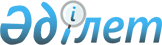 О внесении изменения в решение маслихата от 28 июля 2009 года № 156 "Об изменениях базовых ставок земельного налога"
					
			Утративший силу
			
			
		
					Решение маслихата Камыстинского района Костанайской области от 24 июля 2012 года № 51. Зарегистрировано Департаментом юстиции Костанайской области 16 августа 2012 года № 9-11-143. Утратило силу решением маслихата Камыстинского района Костанайской области от 3 августа 2015 года № 300

      Сноска. Утратило силу решением маслихата Камыстинского района Костанайской области от 03.08.2015 № 300 (вводится в действие по истечении десяти календарных дней после дня его первого официального опубликования).      В соответствии с пунктом 1 статьи 387 Кодекса Республики Казахстан от 10 декабря 2008 года "О налогах и других обязательных платежах в бюджет (Налоговый кодекс)", подпунктом 15) пункта 1 статьи 6 Закона Республики Казахстан от 23 января 2001 года "О местном государственном управлении и самоуправлении в Республике Казахстан" Камыстинский районный маслихат РЕШИЛ:



      1. Внести в решение маслихата "Об изменениях базовых ставок земельного налога" от 28 июля 2009 года № 156 (зарегистрировано в Реестре государственной регистрации нормативных правовых актов за номером 9-11-95, опубликовано 11 сентября 2009 года в газете "Новый путь - Бозторгай") следующее изменение:



      пункт 1 указанного решения изложить в новой редакции:



      "1. Увеличить на 50 процентов базовые ставки земельного налога, установленные статьями 379, 381, 383 Кодекса Республики Казахстан от 10 декабря 2008 года "О налогах и других обязательных платежах в бюджет (Налоговый кодекс)" за исключением земель, выделенных (отведенных) под автостоянки (паркинги), автозаправочные станции.".



      2. Настоящее решение вводится в действие по истечении десяти календарных дней после дня их первого официального опубликования.      Председатель

      внеочередной сессии,

      секретарь Камыстинского

      районного маслихата                        Б. Рахимжанов      СОГЛАСОВАНО:      Начальник налогового

      управления по Камыстинскому

      району налогового департамента

      Костанайской области Министерства

      финансов Республики Казахстан

      _____________________ Е. Карбозов
					© 2012. РГП на ПХВ «Институт законодательства и правовой информации Республики Казахстан» Министерства юстиции Республики Казахстан
				